Seoul Youth Center for Cultural Exchange (MIZY)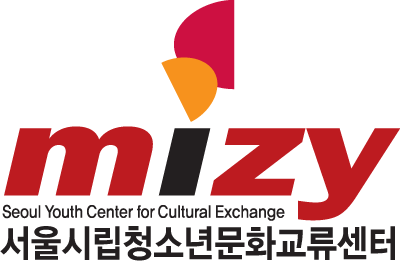 Deep-Rooted World Heritage Program, Spring Semester 2017Instructor Application FormFirst NameDate of BirthLast NameSex (F/M)NationalityE-mailPhone Number(Mobile)Affiliation※ Type in your school or company name※ Type in your school or company name※ Type in your school or company name※ Type in your school or company nameEducational Background※ e.g. major & year, undergraduate, graduate, MA, PhD, etc.※ e.g. major & year, undergraduate, graduate, MA, PhD, etc.※ e.g. major & year, undergraduate, graduate, MA, PhD, etc.※ e.g. major & year, undergraduate, graduate, MA, PhD, etc.Self-introduction and Related Experience※ Please write in English※ Please write in English※ Please write in English※ Please write in EnglishMotivation to apply※ Please write in English or Korean※ Please write in English or Korean※ Please write in English or Korean※ Please write in English or KoreanEnglish abilityOther language ability* Are you able to attend the program orientation & workshop(3.25)?* Are you able to attend the program orientation & workshop(3.25)?* Are you able to attend the program orientation & workshop(3.25)?* Are you able to attend the program orientation & workshop(3.25)?